K-1K-1K-1K-1K-1VELİ İZİN BELGESİVELİ İZİN BELGESİVELİ İZİN BELGESİVELİ İZİN BELGESİVELİ İZİN BELGESİÖĞRENCİNİNÖĞRENCİNİNÖĞRENCİNİNÖĞRENCİNİNÖĞRENCİNİNAdı ve SoyadıOkuluSınıfıYARIŞMA DÜZENLEYEN OKULUNYARIŞMA DÜZENLEYEN OKULUNYARIŞMA DÜZENLEYEN OKULUNYARIŞMA DÜZENLEYEN OKULUNYARIŞMA DÜZENLEYEN OKULUNAdıBüyük Reşitpaşa OrtaokuluBüyük Reşitpaşa OrtaokuluBüyük Reşitpaşa OrtaokuluBüyük Reşitpaşa OrtaokuluAdresi  Molla Fenari Mah.Adem Yavuz Sok . No:25  Molla Fenari Mah.Adem Yavuz Sok . No:25  Molla Fenari Mah.Adem Yavuz Sok . No:25  Molla Fenari Mah.Adem Yavuz Sok . No:25İliİstanbulİlçesi FatihFatihEtkinlik TürüMatematik YarışmasıMatematik YarışmasıMatematik YarışmasıMatematik YarışmasıTarihi05.05.202405.05.202405.05.202405.05.2024KonusuBüyük Reşitpaşa Ortaokulu , İlkokul 4.Sınıf  Öğrencileri Arası Matematik YarışmasıBüyük Reşitpaşa Ortaokulu , İlkokul 4.Sınıf  Öğrencileri Arası Matematik YarışmasıBüyük Reşitpaşa Ortaokulu , İlkokul 4.Sınıf  Öğrencileri Arası Matematik YarışmasıBüyük Reşitpaşa Ortaokulu , İlkokul 4.Sınıf  Öğrencileri Arası Matematik YarışmasıVelisi bulunduğum ve yukarıda bilgileri verilen öğrencim  ; yukarıda bilgileri verilen Büyük Reşitpaşa Ortaokul’nun düzenlediği “Meraklısına Matematik Yarışmasına” katılmasına izin verdiğimi kabul ve beyan ediyorum. .../...2024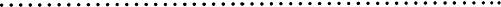 Velisi bulunduğum ve yukarıda bilgileri verilen öğrencim  ; yukarıda bilgileri verilen Büyük Reşitpaşa Ortaokul’nun düzenlediği “Meraklısına Matematik Yarışmasına” katılmasına izin verdiğimi kabul ve beyan ediyorum. .../...2024Velisi bulunduğum ve yukarıda bilgileri verilen öğrencim  ; yukarıda bilgileri verilen Büyük Reşitpaşa Ortaokul’nun düzenlediği “Meraklısına Matematik Yarışmasına” katılmasına izin verdiğimi kabul ve beyan ediyorum. .../...2024Velisi bulunduğum ve yukarıda bilgileri verilen öğrencim  ; yukarıda bilgileri verilen Büyük Reşitpaşa Ortaokul’nun düzenlediği “Meraklısına Matematik Yarışmasına” katılmasına izin verdiğimi kabul ve beyan ediyorum. .../...2024Velisi bulunduğum ve yukarıda bilgileri verilen öğrencim  ; yukarıda bilgileri verilen Büyük Reşitpaşa Ortaokul’nun düzenlediği “Meraklısına Matematik Yarışmasına” katılmasına izin verdiğimi kabul ve beyan ediyorum. .../...2024Öğrenci VelisininİLETİŞİM BİLGİLERİVelisinin (KİŞİNİN AÇIK RIZASI İLE)Adı ve Soyadı :Ev Telefonu :Cep Telefonu :Adres :e-posta :Öğrenci VelisininİLETİŞİM BİLGİLERİVelisinin (KİŞİNİN AÇIK RIZASI İLE)Adı ve Soyadı :Ev Telefonu :Cep Telefonu :Adres :e-posta :Öğrenci VelisininİLETİŞİM BİLGİLERİVelisinin (KİŞİNİN AÇIK RIZASI İLE)Adı ve Soyadı :Ev Telefonu :Cep Telefonu :Adres :e-posta :Öğrenci VelisininİLETİŞİM BİLGİLERİVelisinin (KİŞİNİN AÇIK RIZASI İLE)Adı ve Soyadı :Ev Telefonu :Cep Telefonu :Adres :e-posta :İMZASIEK-2EK-2EK-2EK-2EK-2AÇIK RIZA ONAYIAÇIK RIZA ONAYIAÇIK RIZA ONAYIAÇIK RIZA ONAYIAÇIK RIZA ONAYIÖĞRENCİNİNÖĞRENCİNİNÖĞRENCİNİNÖĞRENCİNİNÖĞRENCİNİNAdı ve SoyadıOkuluSınıfYARIŞMA DÜZENLEYEN OKULUNYARIŞMA DÜZENLEYEN OKULUNYARIŞMA DÜZENLEYEN OKULUNYARIŞMA DÜZENLEYEN OKULUNYARIŞMA DÜZENLEYEN OKULUNAdıBüyük Reşitpaşa OrtaokuluBüyük Reşitpaşa OrtaokuluBüyük Reşitpaşa OrtaokuluBüyük Reşitpaşa OrtaokuluAdresi  Molla Fenari Mah.Adem Yavuz Sok . No:25  Molla Fenari Mah.Adem Yavuz Sok . No:25  Molla Fenari Mah.Adem Yavuz Sok . No:25  Molla Fenari Mah.Adem Yavuz Sok . No:25İliİSTANBULilçesiFatihFatihEtkinlik TürüYarışmaYarışmaYarışmaYarışmaTarihi2023/20242023/20242023/20242023/2024KonusuBüyük Reşitpaşa Ortaokulu  İlkokul 4.sınıf  Öğrencileri Arası Matematik YarışmasıBüyük Reşitpaşa Ortaokulu  İlkokul 4.sınıf  Öğrencileri Arası Matematik YarışmasıBüyük Reşitpaşa Ortaokulu  İlkokul 4.sınıf  Öğrencileri Arası Matematik YarışmasıBüyük Reşitpaşa Ortaokulu  İlkokul 4.sınıf  Öğrencileri Arası Matematik YarışmasıYukarıda belirtilen  Büyük Reşitpaşa Ortaokulu,  ilkokul 4.sınıf  Öğrencileri Arası “Meraklısına Matematik Yarışması”  çerçevesinde beyan ettiğim bilgilerin doğru olduğunu, yarışmanın açık şartnamesinde belirtilen kaideler çerçevesinde kişisel verilerimin yukarıda adı geçen Büyük Reşitpaşa Ortaokulu tarafından kullanılmasını, kayıt edilmesini, şahsıma ait kişisel verilerle ilgili yaşanacak bir olumsuzlukta sorumluluğu kabul ettiğimi, 6698 sayılı Kişisel Verilerin Korunması Kanununun belirlediği hükümler çerçevesinde onaylıyor ve açık bir şekilde kabul ve beyan ediyorum. ../…/2024Yukarıda belirtilen  Büyük Reşitpaşa Ortaokulu,  ilkokul 4.sınıf  Öğrencileri Arası “Meraklısına Matematik Yarışması”  çerçevesinde beyan ettiğim bilgilerin doğru olduğunu, yarışmanın açık şartnamesinde belirtilen kaideler çerçevesinde kişisel verilerimin yukarıda adı geçen Büyük Reşitpaşa Ortaokulu tarafından kullanılmasını, kayıt edilmesini, şahsıma ait kişisel verilerle ilgili yaşanacak bir olumsuzlukta sorumluluğu kabul ettiğimi, 6698 sayılı Kişisel Verilerin Korunması Kanununun belirlediği hükümler çerçevesinde onaylıyor ve açık bir şekilde kabul ve beyan ediyorum. ../…/2024Yukarıda belirtilen  Büyük Reşitpaşa Ortaokulu,  ilkokul 4.sınıf  Öğrencileri Arası “Meraklısına Matematik Yarışması”  çerçevesinde beyan ettiğim bilgilerin doğru olduğunu, yarışmanın açık şartnamesinde belirtilen kaideler çerçevesinde kişisel verilerimin yukarıda adı geçen Büyük Reşitpaşa Ortaokulu tarafından kullanılmasını, kayıt edilmesini, şahsıma ait kişisel verilerle ilgili yaşanacak bir olumsuzlukta sorumluluğu kabul ettiğimi, 6698 sayılı Kişisel Verilerin Korunması Kanununun belirlediği hükümler çerçevesinde onaylıyor ve açık bir şekilde kabul ve beyan ediyorum. ../…/2024Yukarıda belirtilen  Büyük Reşitpaşa Ortaokulu,  ilkokul 4.sınıf  Öğrencileri Arası “Meraklısına Matematik Yarışması”  çerçevesinde beyan ettiğim bilgilerin doğru olduğunu, yarışmanın açık şartnamesinde belirtilen kaideler çerçevesinde kişisel verilerimin yukarıda adı geçen Büyük Reşitpaşa Ortaokulu tarafından kullanılmasını, kayıt edilmesini, şahsıma ait kişisel verilerle ilgili yaşanacak bir olumsuzlukta sorumluluğu kabul ettiğimi, 6698 sayılı Kişisel Verilerin Korunması Kanununun belirlediği hükümler çerçevesinde onaylıyor ve açık bir şekilde kabul ve beyan ediyorum. ../…/2024Yukarıda belirtilen  Büyük Reşitpaşa Ortaokulu,  ilkokul 4.sınıf  Öğrencileri Arası “Meraklısına Matematik Yarışması”  çerçevesinde beyan ettiğim bilgilerin doğru olduğunu, yarışmanın açık şartnamesinde belirtilen kaideler çerçevesinde kişisel verilerimin yukarıda adı geçen Büyük Reşitpaşa Ortaokulu tarafından kullanılmasını, kayıt edilmesini, şahsıma ait kişisel verilerle ilgili yaşanacak bir olumsuzlukta sorumluluğu kabul ettiğimi, 6698 sayılı Kişisel Verilerin Korunması Kanununun belirlediği hükümler çerçevesinde onaylıyor ve açık bir şekilde kabul ve beyan ediyorum. ../…/2024Öğrenci VelisininİLETİŞİM BİLGİLERİVelisinin (KİŞİNİN AÇIK RIZASI İLE)Adı ve Soyadı :Ev Telefonu :Cep Telefonu :Adres :e-posta :Öğrenci VelisininİLETİŞİM BİLGİLERİVelisinin (KİŞİNİN AÇIK RIZASI İLE)Adı ve Soyadı :Ev Telefonu :Cep Telefonu :Adres :e-posta :Öğrenci VelisininİLETİŞİM BİLGİLERİVelisinin (KİŞİNİN AÇIK RIZASI İLE)Adı ve Soyadı :Ev Telefonu :Cep Telefonu :Adres :e-posta :Öğrenci VelisininİLETİŞİM BİLGİLERİVelisinin (KİŞİNİN AÇIK RIZASI İLE)Adı ve Soyadı :Ev Telefonu :Cep Telefonu :Adres :e-posta :İMZASIEK-3EK-3EK-3EK-3EK-3KATILIM FORMU VE TELİF HAKLARI TAAHHÜTNAMESİKATILIM FORMU VE TELİF HAKLARI TAAHHÜTNAMESİKATILIM FORMU VE TELİF HAKLARI TAAHHÜTNAMESİKATILIM FORMU VE TELİF HAKLARI TAAHHÜTNAMESİKATILIM FORMU VE TELİF HAKLARI TAAHHÜTNAMESİÖĞRENCİNİNÖĞRENCİNİNÖĞRENCİNİNÖĞRENCİNİNÖĞRENCİNİNAdı ve SoyadıSınıfıYARIŞMA DÜZENLEYEN OKULUNYARIŞMA DÜZENLEYEN OKULUNYARIŞMA DÜZENLEYEN OKULUNYARIŞMA DÜZENLEYEN OKULUNYARIŞMA DÜZENLEYEN OKULUNAdıBüyük Reşitpaşa OrtaokuluBüyük Reşitpaşa OrtaokuluBüyük Reşitpaşa OrtaokuluBüyük Reşitpaşa OrtaokuluAdresi Molla Fenari Mah.Adem Yavuz Sok . No:25 Molla Fenari Mah.Adem Yavuz Sok . No:25 Molla Fenari Mah.Adem Yavuz Sok . No:25 Molla Fenari Mah.Adem Yavuz Sok . No:25İliİSTANBULİlçesiFatihFatihTelefon02125229406e-postabuyukresitpasak12tr@gmail.combuyukresitpasak12tr@gmail.comETKİNLİĞİNETKİNLİĞİNETKİNLİĞİNETKİNLİĞİNETKİNLİĞİNTürüYarışmaYarışmaYarışmaYarışmaYılı2023/20242023/20242023/20242023/2024KonusuBüyük Reşitpaşa Ortaokulu,  İlkokul 4.sınıf  Öğrencileri Arası Matematik YarışmasıBüyük Reşitpaşa Ortaokulu,  İlkokul 4.sınıf  Öğrencileri Arası Matematik YarışmasıBüyük Reşitpaşa Ortaokulu,  İlkokul 4.sınıf  Öğrencileri Arası Matematik YarışmasıBüyük Reşitpaşa Ortaokulu,  İlkokul 4.sınıf  Öğrencileri Arası Matematik YarışmasıYarışmada elde ettiğim başarının yarışma iznini veren ve yarışmayı düzenleyen kurumlar/kuruluşlar tarafından kurumsal hesaplar aracılığıyla web sayfası, tanıtım materyali ve benzeri mecralarda ticari kazanç elde etmemek koşuluyla yayınlanabileceğini, yapılacak çalışmalarda kullanılabileceğini ve bu yarışmaya ait özel şartname hükümlerini aynen kabul ettiğimi taahhüt ederim. Yarışmada elde ettiğim başarının yarışma iznini veren ve yarışmayı düzenleyen kurumlar/kuruluşlar tarafından kurumsal hesaplar aracılığıyla web sayfası, tanıtım materyali ve benzeri mecralarda ticari kazanç elde etmemek koşuluyla yayınlanabileceğini, yapılacak çalışmalarda kullanılabileceğini ve bu yarışmaya ait özel şartname hükümlerini aynen kabul ettiğimi taahhüt ederim. Yarışmada elde ettiğim başarının yarışma iznini veren ve yarışmayı düzenleyen kurumlar/kuruluşlar tarafından kurumsal hesaplar aracılığıyla web sayfası, tanıtım materyali ve benzeri mecralarda ticari kazanç elde etmemek koşuluyla yayınlanabileceğini, yapılacak çalışmalarda kullanılabileceğini ve bu yarışmaya ait özel şartname hükümlerini aynen kabul ettiğimi taahhüt ederim. Yarışmada elde ettiğim başarının yarışma iznini veren ve yarışmayı düzenleyen kurumlar/kuruluşlar tarafından kurumsal hesaplar aracılığıyla web sayfası, tanıtım materyali ve benzeri mecralarda ticari kazanç elde etmemek koşuluyla yayınlanabileceğini, yapılacak çalışmalarda kullanılabileceğini ve bu yarışmaya ait özel şartname hükümlerini aynen kabul ettiğimi taahhüt ederim. Yarışmada elde ettiğim başarının yarışma iznini veren ve yarışmayı düzenleyen kurumlar/kuruluşlar tarafından kurumsal hesaplar aracılığıyla web sayfası, tanıtım materyali ve benzeri mecralarda ticari kazanç elde etmemek koşuluyla yayınlanabileceğini, yapılacak çalışmalarda kullanılabileceğini ve bu yarışmaya ait özel şartname hükümlerini aynen kabul ettiğimi taahhüt ederim. Öğrenci VelisininİLETİŞİM BİLGİLERİVelisinin (KİŞİNİN AÇIK RIZASI İLE)Adı ve Soyadı :Ev Telefonu :Cep Telefonu :Adres :e-posta :Öğrenci VelisininİLETİŞİM BİLGİLERİVelisinin (KİŞİNİN AÇIK RIZASI İLE)Adı ve Soyadı :Ev Telefonu :Cep Telefonu :Adres :e-posta :Öğrenci VelisininİLETİŞİM BİLGİLERİVelisinin (KİŞİNİN AÇIK RIZASI İLE)Adı ve Soyadı :Ev Telefonu :Cep Telefonu :Adres :e-posta :Öğrenci VelisininİLETİŞİM BİLGİLERİVelisinin (KİŞİNİN AÇIK RIZASI İLE)Adı ve Soyadı :Ev Telefonu :Cep Telefonu :Adres :e-posta :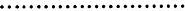 Adı ve Soyadı ÖğrenciÖğrenci ve velisi tarafından ayrı ayrı imzalanacaktır.Öğrenci ve velisi tarafından ayrı ayrı imzalanacaktır.Öğrenci ve velisi tarafından ayrı ayrı imzalanacaktır.Öğrenci ve velisi tarafından ayrı ayrı imzalanacaktır.Öğrenci ve velisi tarafından ayrı ayrı imzalanacaktır.EK-4EK-4EK-4EK-4EK-4AÇIK RIZA ONAYIAÇIK RIZA ONAYIAÇIK RIZA ONAYIAÇIK RIZA ONAYIAÇIK RIZA ONAYIDANIŞMAN  / GÖREVLİ ÖĞRETMENİNDANIŞMAN  / GÖREVLİ ÖĞRETMENİNDANIŞMAN  / GÖREVLİ ÖĞRETMENİNDANIŞMAN  / GÖREVLİ ÖĞRETMENİNDANIŞMAN  / GÖREVLİ ÖĞRETMENİNAdı ve SoyadıOkuluYARIŞMA DÜZENLEYEN OKULUNYARIŞMA DÜZENLEYEN OKULUNYARIŞMA DÜZENLEYEN OKULUNYARIŞMA DÜZENLEYEN OKULUNYARIŞMA DÜZENLEYEN OKULUNAdıBüyük Reşitpaşa OrtaokuluBüyük Reşitpaşa OrtaokuluBüyük Reşitpaşa OrtaokuluBüyük Reşitpaşa OrtaokuluAdresi  Molla Fenari Mah.Adem Yavuz Sok . No:25  Molla Fenari Mah.Adem Yavuz Sok . No:25  Molla Fenari Mah.Adem Yavuz Sok . No:25  Molla Fenari Mah.Adem Yavuz Sok . No:25İliİSTANBULilçesiFatihFatihEtkinlik TürüYarışmaYarışmaYarışmaYarışmaTarihi2023/20242023/20242023/20242023/2024KonusuBüyük Reşitpaşa Ortaokulu  İlkokul 4.sınıf  Öğrencileri Arası Matematik YarışmasıBüyük Reşitpaşa Ortaokulu  İlkokul 4.sınıf  Öğrencileri Arası Matematik YarışmasıBüyük Reşitpaşa Ortaokulu  İlkokul 4.sınıf  Öğrencileri Arası Matematik YarışmasıBüyük Reşitpaşa Ortaokulu  İlkokul 4.sınıf  Öğrencileri Arası Matematik YarışmasıYukarıda belirtilen  Büyük Reşitpaşa Ortaokulu,  ilkokul 4.sınıf  Öğrencileri Arası “Meraklısına Matematik Yarışması”  çerçevesinde beyan ettiğim bilgilerin doğru olduğunu, yarışmanın açık şartnamesinde belirtilen kaideler çerçevesinde kişisel verilerimin yukarıda adı geçen Büyük Reşitpaşa Ortaokulu tarafından kullanılmasını, kayıt edilmesini, şahsıma ait kişisel verilerle ilgili yaşanacak bir olumsuzlukta sorumluluğu kabul ettiğimi, 6698 sayılı Kişisel Verilerin Korunması Kanununun belirlediği hükümler çerçevesinde onaylıyor ve açık bir şekilde kabul ve beyan ediyorum. ../…/2024Yukarıda belirtilen  Büyük Reşitpaşa Ortaokulu,  ilkokul 4.sınıf  Öğrencileri Arası “Meraklısına Matematik Yarışması”  çerçevesinde beyan ettiğim bilgilerin doğru olduğunu, yarışmanın açık şartnamesinde belirtilen kaideler çerçevesinde kişisel verilerimin yukarıda adı geçen Büyük Reşitpaşa Ortaokulu tarafından kullanılmasını, kayıt edilmesini, şahsıma ait kişisel verilerle ilgili yaşanacak bir olumsuzlukta sorumluluğu kabul ettiğimi, 6698 sayılı Kişisel Verilerin Korunması Kanununun belirlediği hükümler çerçevesinde onaylıyor ve açık bir şekilde kabul ve beyan ediyorum. ../…/2024Yukarıda belirtilen  Büyük Reşitpaşa Ortaokulu,  ilkokul 4.sınıf  Öğrencileri Arası “Meraklısına Matematik Yarışması”  çerçevesinde beyan ettiğim bilgilerin doğru olduğunu, yarışmanın açık şartnamesinde belirtilen kaideler çerçevesinde kişisel verilerimin yukarıda adı geçen Büyük Reşitpaşa Ortaokulu tarafından kullanılmasını, kayıt edilmesini, şahsıma ait kişisel verilerle ilgili yaşanacak bir olumsuzlukta sorumluluğu kabul ettiğimi, 6698 sayılı Kişisel Verilerin Korunması Kanununun belirlediği hükümler çerçevesinde onaylıyor ve açık bir şekilde kabul ve beyan ediyorum. ../…/2024Yukarıda belirtilen  Büyük Reşitpaşa Ortaokulu,  ilkokul 4.sınıf  Öğrencileri Arası “Meraklısına Matematik Yarışması”  çerçevesinde beyan ettiğim bilgilerin doğru olduğunu, yarışmanın açık şartnamesinde belirtilen kaideler çerçevesinde kişisel verilerimin yukarıda adı geçen Büyük Reşitpaşa Ortaokulu tarafından kullanılmasını, kayıt edilmesini, şahsıma ait kişisel verilerle ilgili yaşanacak bir olumsuzlukta sorumluluğu kabul ettiğimi, 6698 sayılı Kişisel Verilerin Korunması Kanununun belirlediği hükümler çerçevesinde onaylıyor ve açık bir şekilde kabul ve beyan ediyorum. ../…/2024Yukarıda belirtilen  Büyük Reşitpaşa Ortaokulu,  ilkokul 4.sınıf  Öğrencileri Arası “Meraklısına Matematik Yarışması”  çerçevesinde beyan ettiğim bilgilerin doğru olduğunu, yarışmanın açık şartnamesinde belirtilen kaideler çerçevesinde kişisel verilerimin yukarıda adı geçen Büyük Reşitpaşa Ortaokulu tarafından kullanılmasını, kayıt edilmesini, şahsıma ait kişisel verilerle ilgili yaşanacak bir olumsuzlukta sorumluluğu kabul ettiğimi, 6698 sayılı Kişisel Verilerin Korunması Kanununun belirlediği hükümler çerçevesinde onaylıyor ve açık bir şekilde kabul ve beyan ediyorum. ../…/2024Danışman / Görevli Öğretmeninİletişim BilgileriAdı ve Soyadı :Ev Telefonu :Cep Telefonu :Adres :e-posta :Danışman / Görevli Öğretmeninİletişim BilgileriAdı ve Soyadı :Ev Telefonu :Cep Telefonu :Adres :e-posta :Danışman / Görevli Öğretmeninİletişim BilgileriAdı ve Soyadı :Ev Telefonu :Cep Telefonu :Adres :e-posta :Danışman / Görevli Öğretmeninİletişim BilgileriAdı ve Soyadı :Ev Telefonu :Cep Telefonu :Adres :e-posta :İMZASI